وزارة التعليم العالي والبحث العلمي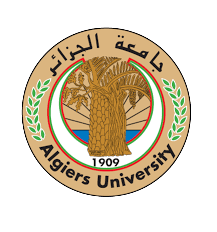 جامعة الجزائر 1المكتبة الجامعية المركزيةشهــــادة إيــــداع    طبقا للقرار رقم 153 المؤرخ في 14 مايو سنة 2012، المتضمن انشاء جدول فهرسي مركزي للمذكرات والاطروحات ويحدد كيفيات تزويده واستعماله؛ تشهد السيد(ة) مدير(ة) المكتبة المركزية 
لجامعة الجزائر 1 أن السيد (ة) :اللقب :...................................................................................................................................Nomالاسم :................................................................................................................................Prénomالكلية:.................................................................القسم :...............................................................التخصص:.....................................................................................................................................رقم الهاتف:.......................................البريد الإلكتروني :..................................................................المعنونة بــــــ :............................................................................................................................................................................................................................................................................................تاريخ المناقشة:................................................ المشرف/ المؤطر:.......................................................رقم التسجيل  ORCID   :................................................................................................................قد أودع (ت) نسخة:   من:               أطروحة دكتوراه                            مذكرة ماجستير                      قرص مضغوط:المسجلة تحت رقم :................................................................يوم:...................................................مكتب الإعارة                                                                                         مكتب إيداع الأطروحات  